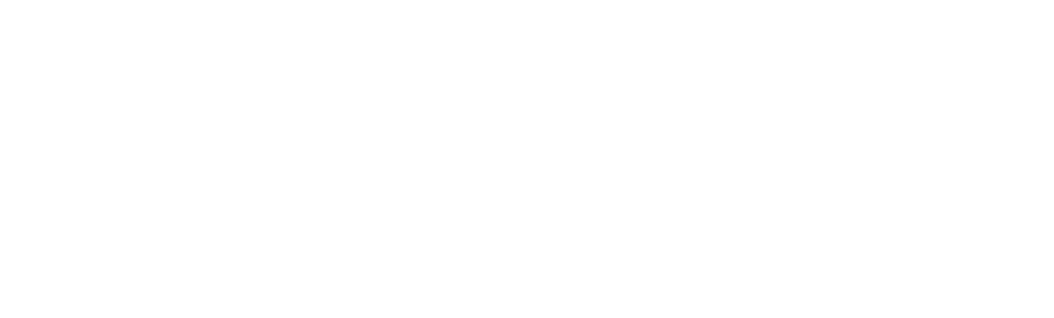 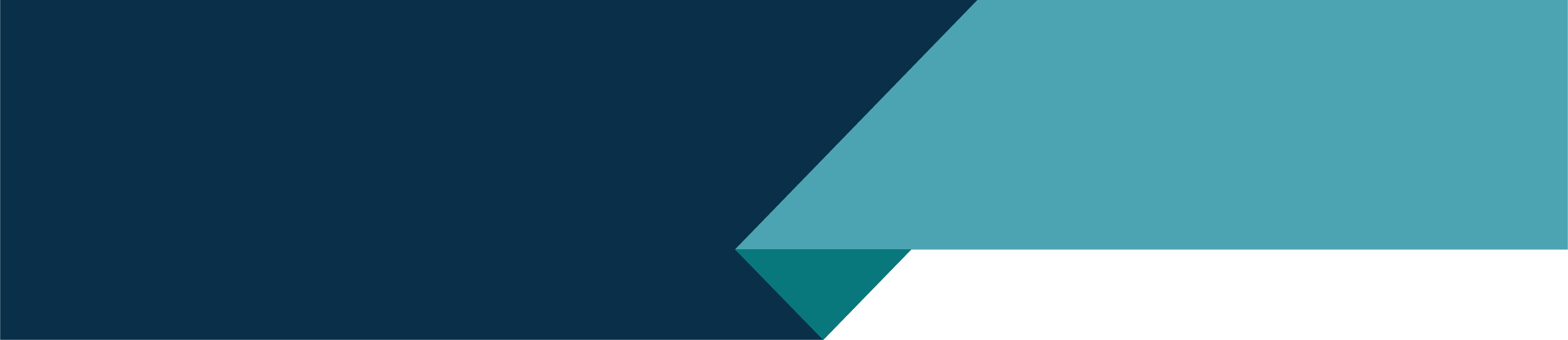 Memur-Sen Tez Ödülleri Başvuru Formu - 2024Yukarıda sunduğum bilgilerin ve ekte paylaştığım belgelerin doğruluğunu beyan ediyorum. Herhangi bir yanlışlık, eksiklik ya da aykırılık olması durumunda ödülün geri alınmasını şimdiden kabul ediyorum.Tarih: …./…./20…     İmza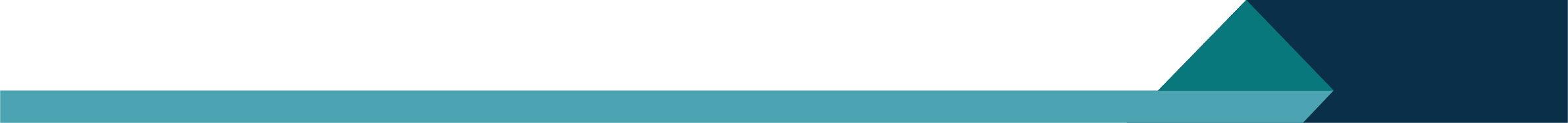 Tez Yazarı;Adı Soyadı:T.C. Kimlik NumarasıCep Telefonu:e-MailTez Danışmanı:Adı-SoyadıTelefon:e-Mail:Üniversitesi:Anabilim Dalı:Başvurusu Yapılan Tezin;DerecesiYüksek LisansDoktoraTez Başlığı:Kabul Tarihi:YÖK Tez Merkezi Tez NoÖnerildiği Kategori: (Aşağıda belirtilen konulardan yalnızca bir tanesini işaretleyiniz.)Önerildiği Kategori: (Aşağıda belirtilen konulardan yalnızca bir tanesini işaretleyiniz.)Önerildiği Kategori: (Aşağıda belirtilen konulardan yalnızca bir tanesini işaretleyiniz.)Kamu görevlileri sendikacılığı ve sendikal hareketlerKamuda insan kaynağı yönetimi; istihdam, emek, ücret, çalışma hayatı ve ortamıKamu çalışanlarının büyüme, kalkınma, ücret ve enflasyon bağlamında ekonomik gelişmeye katkılarıSosyal diyalog mekanizmaları ve kamu hizmet kalitesinin ve etkinliğinin artırılmasıKamu personel rejimi, yönetimi ve organizasyonuİlgili mevzuat ve yasal düzenlemeler (657, 4688 Sayılı Kanun vb.)Kamu görevlilerinin sendikal örgütlenme özgürlüğü, toplu sözleşme, hakem kurulu, grev hakkı ve diğer hak ve özgürlüklerKamu görevlileri sendikacılığı ve sendikal hareketlerKamuda insan kaynağı yönetimi; istihdam, emek, ücret, çalışma hayatı ve ortamıKamu çalışanlarının büyüme, kalkınma, ücret ve enflasyon bağlamında ekonomik gelişmeye katkılarıSosyal diyalog mekanizmaları ve kamu hizmet kalitesinin ve etkinliğinin artırılmasıKamu personel rejimi, yönetimi ve organizasyonuİlgili mevzuat ve yasal düzenlemeler (657, 4688 Sayılı Kanun vb.)Kamu görevlilerinin sendikal örgütlenme özgürlüğü, toplu sözleşme, hakem kurulu, grev hakkı ve diğer hak ve özgürlüklerKamu görevlileri sendikacılığı ve sendikal hareketlerKamuda insan kaynağı yönetimi; istihdam, emek, ücret, çalışma hayatı ve ortamıKamu çalışanlarının büyüme, kalkınma, ücret ve enflasyon bağlamında ekonomik gelişmeye katkılarıSosyal diyalog mekanizmaları ve kamu hizmet kalitesinin ve etkinliğinin artırılmasıKamu personel rejimi, yönetimi ve organizasyonuİlgili mevzuat ve yasal düzenlemeler (657, 4688 Sayılı Kanun vb.)Kamu görevlilerinin sendikal örgütlenme özgürlüğü, toplu sözleşme, hakem kurulu, grev hakkı ve diğer hak ve özgürlüklerTez Kaynaklı Yayın Listesi (Tez ile ilgili yayın bilgileri APA formatında yazılmalı ve yayının DOI numarası verilmelidir.)1. 2. Tez Kaynaklı Yayın Listesi (Tez ile ilgili yayın bilgileri APA formatında yazılmalı ve yayının DOI numarası verilmelidir.)1. 2. Tez Kaynaklı Yayın Listesi (Tez ile ilgili yayın bilgileri APA formatında yazılmalı ve yayının DOI numarası verilmelidir.)1. 2. Memur-Sen Tez Ödüllerinden nasıl haberdar oldunuz?Memur-Sen Tez Ödüllerinden nasıl haberdar oldunuz?Memur-Sen Tez Ödüllerinden nasıl haberdar oldunuz?